РОССИЙСКАЯ  ФЕДЕРАЦИЯ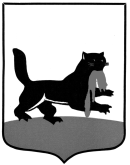 г. ИркутскГОРОДСКАЯ ДУМАРЕШЕНИЕОб избрании 
заместителя Председателя Думы города Иркутска шестого созыва     Принято на   45  заседании  Думы города Иркутска  6 созыва                     «  29  »     _марта_      2018 г.Руководствуясь статьями 35, 40 Федерального закона «Об общих принципах организации местного самоуправления в Российской Федерации», статьями 30, 31, 32 Устава города Иркутска, статьями 7, 8 Регламента Думы города Иркутска, утвержденного решением городской Думы города Иркутска от 4 июня 2004 года № 003-20-440543/4, статьями 10, 37 Положения об отдельных вопросах статуса депутата Думы города Иркутска, утвержденного решением Думы города Иркутска от 22 ноября 2007 года № 004-20-430687/7, Дума города ИркутскаР Е Ш И Л А:1. Учитывая результаты открытого голосования, считать избранным на должность заместителя Председателя Думы города Иркутска шестого созыва Матвийчука Виталия Николаевича – депутата Думы города Иркутска шестого созыва по одномандатному избирательному округу № 2.2. Установить, что полномочия депутата Думы города Иркутска шестого созыва Матвийчука Виталия Николаевича по должности заместителя Председателя Думы города Иркутска шестого созыва осуществляются на непостоянной основе.3. Администрации города Иркутска опубликовать настоящее Решение. Председатель Думы  города Иркутска                                    Е.Ю. Стекачев       «  29   »        марта       2018 г.№ 006 - 20 - 450671/8